天津石油职业技术学院体系文件员工内部流动管理办法文件编号：ZY/HBYT 39-050201-2021                 修改次数：0发行版本：E                                     页    码：1/51  范围  本办法规定了员工流动的管理内容、程序和要求。本办法适用于学院普通员工。2  规范性引用文件ZY/HBYT 050202-2021中国石油华北油田公司体系文件《员工流动管理办法》。3  风险3.1 员工流动未按规定办理审批手续。3.2 员工由教学单位向非教学单位流动，可能影响正常教学评估。4  职责4.1人事管理部门是学院员工流动的归口管理部门，负责制定学院员工内部流动相关制度及程序。4.2管理部门负责员工内部调动手续的办理。学院中层管理人员的流动按学院有关规定执行。 5  管理工作流程图5.1学院内部流动管理流程图6  管理内容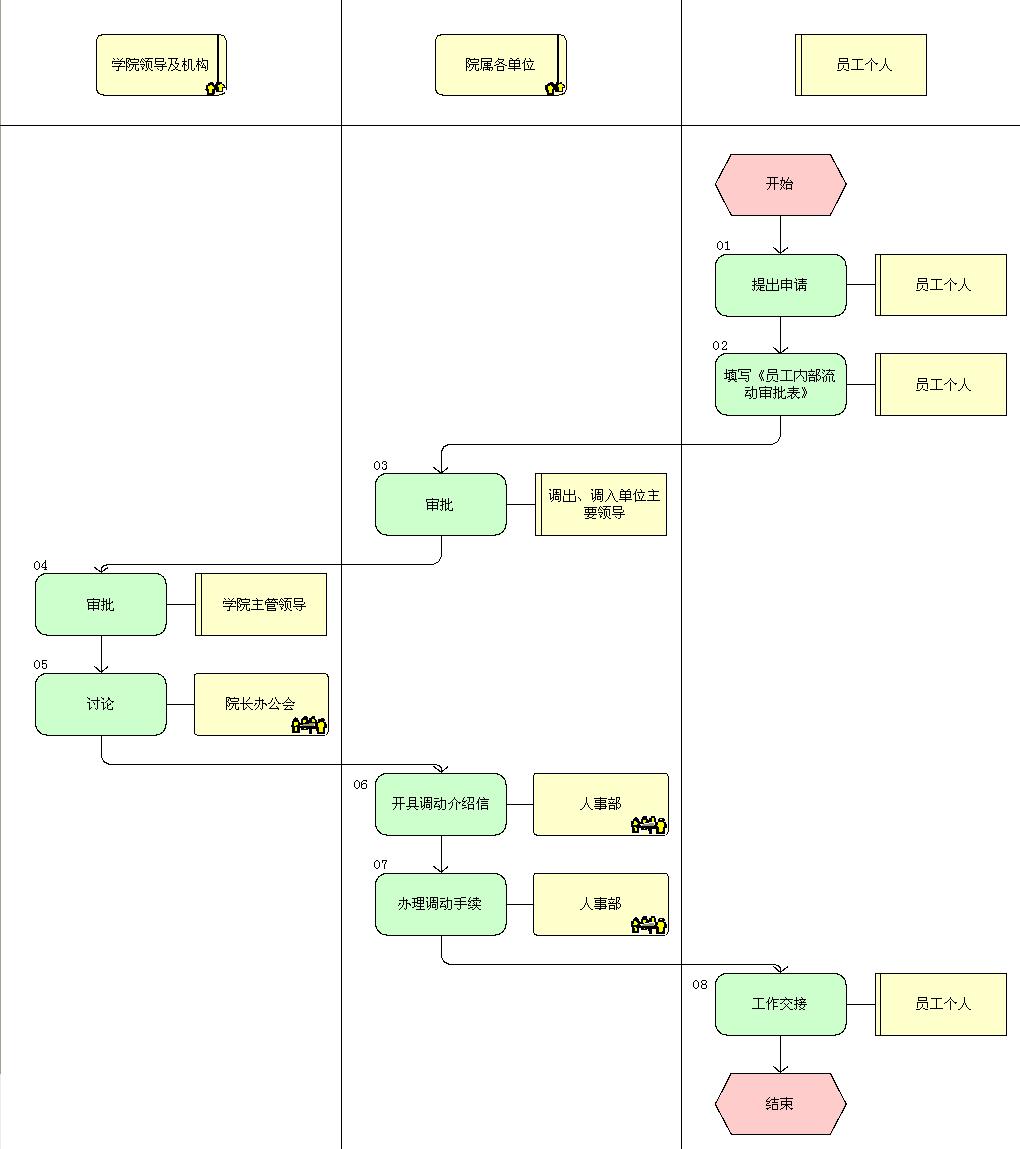 6.1员工流动原则6.1.1 优化配置原则。员工流动旨在通过人员内部调整，精简岗位、裁撤冗员、加强管理、提升效率，不断优化各基层单位的人力资源配置。6.1.2 限制流向原则。为保证教学主业的正常运行，限制员工从教学单位向非教学单位、紧缺岗位向冗员岗位流动。6.1.3 严格审批原则。员工调整工作单位和岗位，须严格按照管理权限和审批流程进行逐级审批。6.2  学院内部流动6.2.1单位之间流动6.2.1.1在学院内部单位之间流动时，由员工提出调动申请，填写《员工内部流动审批表》。6.2.1.2 学院内部流动涉及单位应在拿出流动意见前，与人事管理部门沟通，确定本单位编制情况。人事管理部门负责对调入调出单位员工编制进行审核把关，综合员工编制情况、办学评估考核要求等因素确定是否能够办理内部流动。6.2.1.3 接到个人调动申请后，调出单位领导应及时向主管院领导汇报情况，经综合研究后拿出调出意见；批准员工调出时，应统筹安排好内部工作；不批准员工调出时，单位领导要做好员工的思想政治工作，确保工作平稳有序开展。6.2.1.4 调入单位领导应及时向主管院领导汇报员工申请调入情况，经综合研究后拿出调入意见。6.2.1.5 员工申请调动须经调出单位、调入单位及主管院领导批准后，由学院人事管理部门召集有关部门召开联席会议讨论，根据会议结论由人事管理部门、人事主管院领导、学院主要领导在《员工内部流动审批表》签署审批意见。原则上每半年研究一次员工流动。6.2.1.6 员工持批准同意的《员工内部流动表》，到人事管理部门开具调动介绍信，办理调动手续，并按介绍信规定时间到调入单位报到。员工离开原工作岗位时应办理工作及办公设备等的交接手续。6.2.1.7 调出调入单位应做好调动人员的考勤、组织关系转接等工作。6.2.2 单位内部流动员工在单位内部进行岗位变动时，应由单位提出内部调整申请，本人签字确认、单位领导同意、主管院领导批准、人事管理部门备案。6.3 其他流动管理员工在公司内部、外部流动及辞职等情况按照中国石油华北油田公司体系文件《员工流动管理办法》（ZY/HBYT 050202-2021）执行。6.4 员工进行岗位变动，实行易岗易薪，原则上应按新岗位工资标准进行岗位工资异动。6.5 因工作需要，经学院研究可对员工工作岗位进行调整，员工按照《员工内部流动审批表》办理审批手续，后办理调动手续。员工不服从工作安排的，按华北油田公司《员工劳动纪律管理办法》相关规定执行。6.6 本办法自发布之日起实施。7  记录7.1  内部流动审批表（由学院人事管理部门设置，学院各单位使用，人事管理部门保存，保存期限3年）编写部门：人事管理部门编 写 人：李  莎  乔艳宁审 核 人：赵  向审 查 人：李立学审 批 人：韩福勇附录A天津石油职业技术学院员工内部流动审批表附录A天津石油职业技术学院员工内部流动审批表附录A天津石油职业技术学院员工内部流动审批表附录A天津石油职业技术学院员工内部流动审批表附录A天津石油职业技术学院员工内部流动审批表附录A天津石油职业技术学院员工内部流动审批表附录A天津石油职业技术学院员工内部流动审批表附录A天津石油职业技术学院员工内部流动审批表附录A天津石油职业技术学院员工内部流动审批表附录A天津石油职业技术学院员工内部流动审批表附录A天津石油职业技术学院员工内部流动审批表附录A天津石油职业技术学院员工内部流动审批表附录A天津石油职业技术学院员工内部流动审批表附录A天津石油职业技术学院员工内部流动审批表姓名性别出生年月出生年月文化程度文化程度所学专业现工作单位现工作单位现工作单位岗位岗位拟调单位拟调单位拟调单位岗位岗位调动理由调动理由调动理由联系电话联系电话本人意见    本人同意由                 （单位）         （岗位）异动到           （单位）

          (岗位)。    本人同意由                 （单位）         （岗位）异动到           （单位）

          (岗位)。    本人同意由                 （单位）         （岗位）异动到           （单位）

          (岗位)。    本人同意由                 （单位）         （岗位）异动到           （单位）

          (岗位)。    本人同意由                 （单位）         （岗位）异动到           （单位）

          (岗位)。    本人同意由                 （单位）         （岗位）异动到           （单位）

          (岗位)。    本人同意由                 （单位）         （岗位）异动到           （单位）

          (岗位)。    本人同意由                 （单位）         （岗位）异动到           （单位）

          (岗位)。    本人同意由                 （单位）         （岗位）异动到           （单位）

          (岗位)。    本人同意由                 （单位）         （岗位）异动到           （单位）

          (岗位)。    本人同意由                 （单位）         （岗位）异动到           （单位）

          (岗位)。    本人同意由                 （单位）         （岗位）异动到           （单位）

          (岗位)。    本人同意由                 （单位）         （岗位）异动到           （单位）

          (岗位)。本人意见                                                   本人签字：                                                       本人签字：                                                       本人签字：                                                       本人签字：                                                       本人签字：                                                       本人签字：                                                       本人签字：                                                       本人签字：                                                       本人签字：                                                       本人签字：                                                       本人签字：                                                       本人签字：                                                       本人签字：    本人意见                                                              年   月   日                                                                                                                                                年   月   日                                                                                                                                                年   月   日                                                                                                                                                年   月   日                                                                                                                                                年   月   日                                                                                                                                                年   月   日                                                                                                                                                年   月   日                                                                                                                                                年   月   日                                                                                                                                                年   月   日                                                                                                                                                年   月   日                                                                                                                                                年   月   日                                                                                                                                                年   月   日                                                                                                                                                年   月   日                                                                                  调出意见单位审批意见单位审批意见单位审批意见单位审批意见单位审批意见单位审批意见单位审批意见主管领导审批意见主管领导审批意见主管领导审批意见主管领导审批意见主管领导审批意见主管领导审批意见调出意见领导签字：

                          年   月   日领导签字：

                          年   月   日领导签字：

                          年   月   日领导签字：

                          年   月   日领导签字：

                          年   月   日领导签字：

                          年   月   日领导签字：

                          年   月   日领导签字：

                          年   月   日领导签字：

                          年   月   日领导签字：

                          年   月   日领导签字：

                          年   月   日领导签字：

                          年   月   日领导签字：

                          年   月   日调入意见单位审批意见单位审批意见单位审批意见单位审批意见单位审批意见单位审批意见单位审批意见主管领导审批意见主管领导审批意见主管领导审批意见主管领导审批意见主管领导审批意见主管领导审批意见调入意见领导签字：

                          年   月   日领导签字：

                          年   月   日领导签字：

                          年   月   日领导签字：

                          年   月   日领导签字：

                          年   月   日领导签字：

                          年   月   日领导签字：

                          年   月   日领导签字：

                          年   月   日领导签字：

                          年   月   日领导签字：

                          年   月   日领导签字：

                          年   月   日领导签字：

                          年   月   日领导签字：

                          年   月   日人事管理部门审批意见人事管理部门审批意见人事管理部门审批意见人事管理部门审批意见人事管理部门审批意见人事管理部门审批意见人事主管领导审批意见人事主管领导审批意见人事主管领导审批意见人事主管领导审批意见主要领导审批意见主要领导审批意见主要领导审批意见主要领导审批意见  领导签字：

               年   月   日  领导签字：

               年   月   日  领导签字：

               年   月   日  领导签字：

               年   月   日  领导签字：

               年   月   日  领导签字：

               年   月   日领导签字：
             年   月   日领导签字：
             年   月   日领导签字：
             年   月   日领导签字：
             年   月   日  领导签字：

                年   月   日  领导签字：

                年   月   日  领导签字：

                年   月   日  领导签字：

                年   月   日备注备注调入为党群岗位的，主要领导一栏由学院党委书记审批；调入为行政岗位的，主要领导一栏由学院院长审批。调入为党群岗位的，主要领导一栏由学院党委书记审批；调入为行政岗位的，主要领导一栏由学院院长审批。调入为党群岗位的，主要领导一栏由学院党委书记审批；调入为行政岗位的，主要领导一栏由学院院长审批。调入为党群岗位的，主要领导一栏由学院党委书记审批；调入为行政岗位的，主要领导一栏由学院院长审批。调入为党群岗位的，主要领导一栏由学院党委书记审批；调入为行政岗位的，主要领导一栏由学院院长审批。调入为党群岗位的，主要领导一栏由学院党委书记审批；调入为行政岗位的，主要领导一栏由学院院长审批。调入为党群岗位的，主要领导一栏由学院党委书记审批；调入为行政岗位的，主要领导一栏由学院院长审批。调入为党群岗位的，主要领导一栏由学院党委书记审批；调入为行政岗位的，主要领导一栏由学院院长审批。调入为党群岗位的，主要领导一栏由学院党委书记审批；调入为行政岗位的，主要领导一栏由学院院长审批。调入为党群岗位的，主要领导一栏由学院党委书记审批；调入为行政岗位的，主要领导一栏由学院院长审批。调入为党群岗位的，主要领导一栏由学院党委书记审批；调入为行政岗位的，主要领导一栏由学院院长审批。调入为党群岗位的，主要领导一栏由学院党委书记审批；调入为行政岗位的，主要领导一栏由学院院长审批。